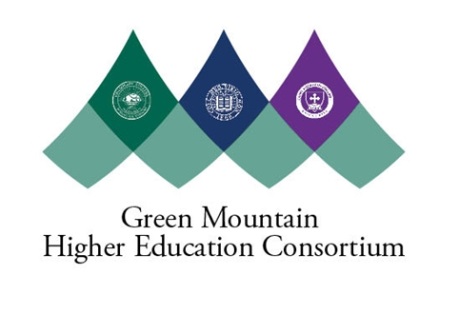 Green Mountain Higher Education ConsortiumERP Demonstration Planning GuidelinesDemonstration NotesEach vendor will be permitted 2 days of presentation time. If less time is necessary, please alert Natalya Boock at nboock@campusworksinc.comDay 1: 8:30 a.m. to 6:00 p.m. Day 2: 8:30 a.m. to 3:00 p.m.	For Vendors who also present Advancement, those presentations will be on Day 2 to allow Advancement professionals to attend Day 1 overviews.Demonstrations will require live streaming. Vendors need to have the ability to livestream two concurrent sessions with about 100 users being able to see and hear the presentation and be able to call in questions. Remote participation in Office Hours is also requested. Please provide links to the live videoconferences 2 business days before arrival.Agenda GuideTime or Planned DurationTopicAudienceNotesRequired ActivitiesRequired ActivitiesRequired ActivitiesRequired Activities75 minutesCorporate & Solution OverviewExecutives & College CommunityDay 1, first sessionInclude big picture functional roadmapNo other sessions should be scheduled at this time75 minutesImplementation ApproachExecutives & College CommunityVendors have the opportunity to host lunch for this session. No other sessions should be scheduled at this time75 minutesTechnology BriefingIT staffArchitecture & technical roadmapConcurrent with other session60 minutesReporting BriefingOpen to allThis is a critical session, as the community needs to be comfortable with a decentralized reporting approachCan be concurrent with faculty or student session60 minutesFaculty OverviewFaculty Tailored presentation for facultyConcurrent with other session (e.g., reporting or student session)Could be 4:15 or 4:30 as there will be no classes at that time45 minutesStudent AccessStudentsTailored demonstration for studentsConcurrent with other session (e.g., faculty or reporting session)Could be after faculty session – no classes at that time120 minutes total over 2 daysOffice HoursOpen to allScheduled by the vendor throughout the agendaProvides time for 1:1 review & discussion with interested college personnel to drill down on specific items. Typically scheduled by subject area, as vendor staff are available.Concurrent with other sessions60 minutesQ&A w/ GMHEC Steering Committee GMHEC Steering CommitteeScheduled as last session on last day: Likely @ 2:00 p.m. Day 2Can be concurrent with other sessionDetermined by VendorFeature/function sessions by topic areaUsers in each of the functional areasAbility to run 2 concurrent sessions in order to cover as much material as possible Include specific to function roadmapsDo not schedule the bursar/student accounts session in conflict with the registrar’s session or in conflict with financial aidDo not schedule the payroll session in conflict with the HR benefits sessionPlease schedule financial management demonstrations on Day 1 to allow finance professionals to participate in Advancement demonstrations on Day 2For Advancement: do not schedule the gift recording session in conflict with the Finance endowment moduleProvide detailed schedule as soon as possible so Colleges can schedule individual groups